Ronnie's Seasons 2 – 29.4.2020.Look outside. What's the weather like today?SUNNY   RAINY  COLD  HOT  WINDY SNOWY   CLOUDYWhat are you wearing today? (Što si danas obukao/la?)Ponovi nazive godišnjih doba.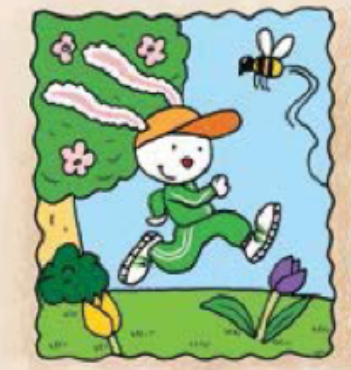 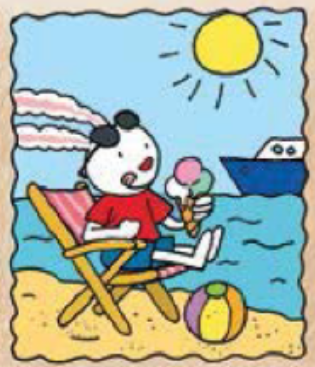 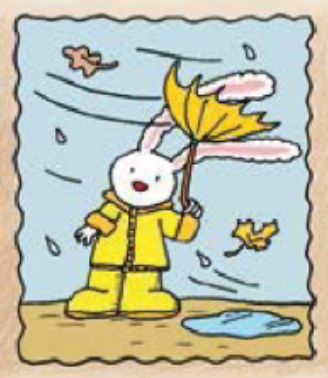 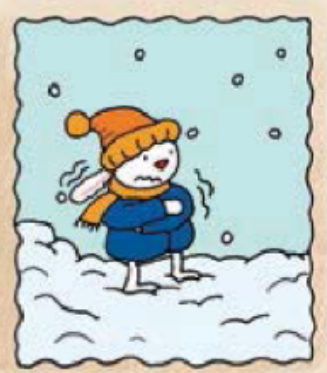 UDŽ, str. 47.  Slušaj snimku i prati tekst u udžbeniku. Poslušaj više puta. Tekst koji si pratio/la opisuje slike u udžbeniku na str. 46.Ispod slika godišnjih doba nalazi se slika Ronnija.Ronnie is ill. (Ronnie je bolestan.) Kako se Ronnie razbolio? Što je radio u zadnjoj sličici godišnjih doba? (In winter.)Hodao je po snijegu bez BOOTS. I prehladio se. UDŽ, str. 46. Task 3 – pročitaj rečenice i zaokruži točan odgovorIt's summer. Ljeto je. Ronnie is wearing: (Ronnie je obukao:)It's winter. Zima je. Ronnie is wearing:Ronnie is in bed. Ronnie je u krevetu.radna bilježnica, str. 45, Task 4. Napiši ponuđene riječi u točna godišnja doba. Koju odjeću nosimo za vrijeme proljeća (SPRING), ljeta (SUMMER), jeseni (AUTUMN) i zime (WINTER)?    (jogging suit je isto što i tracksuit – trenirka)Task 5 Dovrši rečenice s riječima iz prijašnjeg zadatka. Sliku riješenih zadataka u radnoj bilježnici pošalji učiteljici na pregled. 